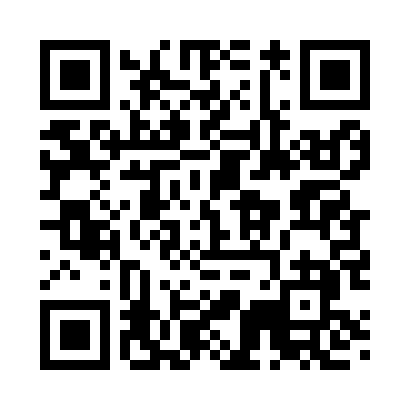 Prayer times for North Russell, New York, USAMon 1 Jul 2024 - Wed 31 Jul 2024High Latitude Method: Angle Based RulePrayer Calculation Method: Islamic Society of North AmericaAsar Calculation Method: ShafiPrayer times provided by https://www.salahtimes.comDateDayFajrSunriseDhuhrAsrMaghribIsha1Mon3:275:201:055:128:4910:422Tue3:285:211:055:128:4910:413Wed3:295:211:055:128:4810:414Thu3:305:221:055:128:4810:405Fri3:315:221:055:128:4810:396Sat3:325:231:055:138:4710:387Sun3:335:241:065:138:4710:388Mon3:345:251:065:138:4610:379Tue3:355:251:065:128:4610:3610Wed3:375:261:065:128:4510:3511Thu3:385:271:065:128:4510:3412Fri3:395:281:065:128:4410:3313Sat3:415:291:065:128:4410:3214Sun3:425:301:065:128:4310:3015Mon3:435:301:075:128:4210:2916Tue3:455:311:075:128:4210:2817Wed3:465:321:075:128:4110:2718Thu3:485:331:075:118:4010:2519Fri3:495:341:075:118:3910:2420Sat3:515:351:075:118:3810:2221Sun3:525:361:075:118:3710:2122Mon3:545:371:075:108:3610:1923Tue3:555:381:075:108:3510:1824Wed3:575:391:075:108:3410:1625Thu3:595:401:075:108:3310:1526Fri4:005:411:075:098:3210:1327Sat4:025:421:075:098:3110:1128Sun4:035:441:075:088:3010:1029Mon4:055:451:075:088:2910:0830Tue4:075:461:075:088:2810:0631Wed4:085:471:075:078:2610:04